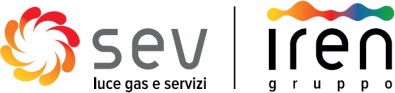 Verbale di concordamento lettura per voltura gasIl cessante (1)……………………..…………………………….…………………………..…………….Codice Contratto n.………………………………………………………………………………………..Nato/a a…………………………………………………………………..……..il…..…/…..…/…………Documento d’identità…………………………………..………..n°…...………………………………….rilasciato da…………………………………………………..………………...il………/……./…...…….Codice Fiscale/Partita IVA………………………………………………………………..……………….Tel ……………………………………………………………………………………………….………..eIl subentrante (2)…………………………………..……………………………………….......................Nato/a a………………………………………………….…………………il………/………/…………..Documento d’identità………………………………….………...n°……………………………………...rilasciato da……………………………………………..…………………il…….…/…...…/……………Codice Fiscale/Partita IVA………………………….…………………………………………………….Tel………………………………………………………………………………………………………...DICHIARANOche in data………………………..il misuratore dei consumi matricola n°…………………...............riporta la lettura di mc…………………………………………………………………………….…...N.B. Il distributore provvede a rilevare la lettura del contatore alla data di attivazione contrattuale (2 gg. lavorativi dopo la richiesta del Cliente) e la mette a disposizione entro 5 gg. lavorativi dall'attivazione della fornitura. Se il dato viene raccolto in una data diversa, la lettura sarà comunque ricondotta alla data di attivazione, in base al profilo di prelievo associato al punto. Se il distributore non ha potuto rilevare il dato, valida l'autolettura acquisita dal cliente richiedente riconducendo il dato alla data di attivazione, sempre in base al profilo di prelievo del punto. In tutti i casi di indisponibilità della misura, il dato deve essere stimato e validato dal distributore (ai sensi della Delibera ARERA n. 102/2016/R/com).Recapito per invio ultima fattura del cessanteCognome ………………………………………………Nome………………………………………..Via…………………………………………………………..n°…………….CAP……………………Città………………………………………………………………………….Prov……………………Il cessante è l’intestatario dell’utenza da disdire.Il subentrante è colui che si sostituisce all’intestatario. 	,………./…………/………I verbalizzanti…………………………..…..…...……………………….Doc.: P7B.M8 – rev. 6 del 15/04/20